.High On Loving You (HOLY)Position - Feet Together Weight On Left Foot#16 Count Introduction - Dance Starts On Vocals[1   -   8] SIDE, BACK, ROCK, LOCK SHUFFLE, SIDE, ROCK, CROSS, SIDE, ROCK, CROSS.[9   -   16] SIDE, BEHIND, QUARTER, PADDLE TURN QUARTER, CROSS. SIDE, TOGETHER, FORWARD, SIDE, TOGETHER, BACK.[17  -  24] BACK, TOUCH CROSS, FORWARD, TOUCH BEHIND, BACK  LOCK SHUFFLE, SAILOR STEP, QUARTER TURN BEHIND, SIDE, CROSS[25  -  32] SIDE, TOGETHER, QUARTER FORWARD, SIDE, TOGETHER, BACK, BACK, TOUCH CROSS, FORWARD,TOUCH BEHIND, BACK LOCK SHUFFLE.[33  -  40] SAILOR STEP, BEHIND, SIDE, CROSS, SIDE SHUFFLE, HINGE HALF SIDE SHUFFLE.[41  -  48] BACK, ROCK, SIDE SHUFFLE, HINGE HALF SIDE SHUFFLE, BACK, ROCK.RESTARTS *	WALL 2 (6.00) Dance to Count 32* and restart facing the front.TAG: WALL 4 (6.00) At the end of Wall 4 (12.00) there is a 4 count Tag.Commence Wall 5 (6.00)Contact: www.pgldgeelong.com - email pauline@pgld.com.auH.O.L.Y.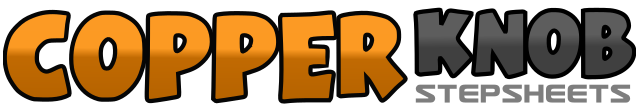 .......拍数:48墙数:2级数:Easy Intermediate.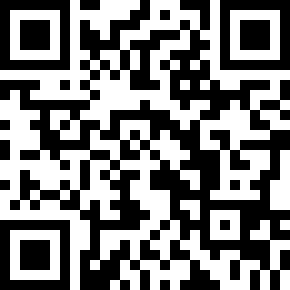 编舞者:Pauline Greenwood (AUS) - July 2016Pauline Greenwood (AUS) - July 2016Pauline Greenwood (AUS) - July 2016Pauline Greenwood (AUS) - July 2016Pauline Greenwood (AUS) - July 2016.音乐:H.O.L.Y. - Florida Georgia Line : (Album: H.O.L.Y. Single - 3:14)H.O.L.Y. - Florida Georgia Line : (Album: H.O.L.Y. Single - 3:14)H.O.L.Y. - Florida Georgia Line : (Album: H.O.L.Y. Single - 3:14)H.O.L.Y. - Florida Georgia Line : (Album: H.O.L.Y. Single - 3:14)H.O.L.Y. - Florida Georgia Line : (Album: H.O.L.Y. Single - 3:14)........1   2   &Step R to R side, Step L behind R, Rock weight forward on to R,3   &   4Step L forward to L45, Lock step R behind L, Step L forward to L45,&   5   6Step R to R side, Step ball of L foot slightly to L side, Step R across L,7   &   8Step L to L side, Rock weight on to R side, Step L across R.1   2   &Step R to R side, Step L behind R, Turn 1/4R stepping R forward, (3.00)3   &   4Step L forward, Paddle turn 1/4R, Step L across R, (6.00)5   &   6Step R to R side, Step L beside R, Step R forward,7   &   8Step L to L side, Step R beside L, Step L back.1   &   2   &Step R back, Touch L across R, Step L forward, Touch R back,3   &   4Step R back, Lock step L across R, Step R back,5   &   6Step L behind R, Step R to R side, Rock weight to L,7   &   8Turn 1/4 R sweeping R behind L, Step L to L side, Step R across L. (9.00)1   &   2Step L to L side, Step R beside L, Turn 1/4 L stepping L forward, (6.00)3   &   4Step R to R side, Step L beside R, Step R back,5   &   6   &Step L back, Touch R across L, Step R forward, Touch L back,7   &   8Step L back, Lock step R across L, Step L back,*1   &   2Step R behind L, Step L to L side, Rock weight to R,3   &   4Step L behind R, Step R to R side, Step L across R,5   &   6Step R to R side, Step L beside R, Step R to R side,7   &   8Hinge Turn 1/2 R stepping L to L side, Step R beside L. Step L to L side. (12.00)1         2Step R back, Rock weight forward to L,3   &   4Step R to R side, Step L beside R, Step R to R side,5   &   6Hinge turn 1/2R stepping L to L side, Step R beside L, Step L to L side,(6.00)7         8Step R back, Rock weight forward on to L.1-2Step R across L, (1) Turn 1/4R stepping L back, (2)3-4Turn a further 1/4R stepping R to R side, (3) Step L beside R. (4)